OPERAÇÕES COM NÚMEROS INTEIROS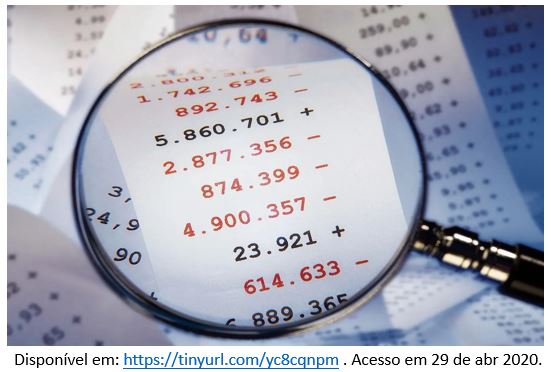 Você ainda não entende o que são números inteiros? Saiba que eles estão presentes em nosso dia a dia, como no preço das mercadorias, na temperatura do ambiente ou no nosso saldo da conta no banco.Números inteiros é um conjunto numérico composto pelos números: elemento neutro, conjunto dos números naturais e os números negativos. Eles podem ser positivos, negativos ou neutro (zero). 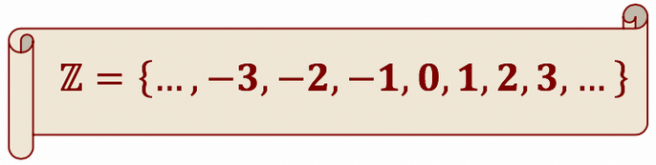 Entenda por inteiro todo o número que é completo, ou seja, que não é um número decimal.Adição e subtração de números inteirosAs adições e subtrações envolvendo estes números, requerem a utilização de regras matemáticas envolvendo os sinais positivos e negativos, assim como o conceito módulo (valor absoluto) de um número.Exemplos:
     Módulo de + 5 = |+5| = 5Módulo de –2 = |–2| = 2Adição e subtração de números inteiros sem a presença de parênteses.Exemplos:+ 6 + 7 = + 13– 7 + 4 = – 3+ 10 – 8 = +2– 5 – 7 = –12Adição e subtração de números inteiros com a presença de parênteses.Para eliminarmos os parênteses devemos realizar um jogo de sinal, observe:    Após a eliminação dos parênteses, seguimos as regras já estabelecidas:+ (+7) + (–5) = + 7 – 5 =  + 2– (– 9) – (+5) = + 9 – 5 = + 4+ (– 10) – (– 6) = – 10  + 6 = – 4– (+ 15) − (– 8) = – 15 + 8 = – 7 – ( + 8 ) + (– 11) = – 8 – 11 = – 19Multiplicação e divisão de números inteirosExemplos:(+ 3) . (+ 4) = + 12(– 4) . (– 9) = + 36(– 15) : (– 3) = + 5(+ 20) : (+ 4) = + 5Exemplos:(+ 6) . (– 8) = – 48(– 11) . (+ 3) = – 33(+ 100) : (– 4) = – 25(– 50) : (+ 5) = – 10AGORA RESOLVA AS ATIVIDADES A SEGUIR EM SEU CADERNO.Complete a seguinte tabela, calculando as operações de números inteiros. (como no exemplo) Resolva cada operação a seguir.a) =b) =c) =d) =e) =f) =g) =h) =i) =A temperatura hoje está 10 °C. Se ela diminuir 2 °C por dia, calcule como ficará daqui a uma semana.Um alpinista, ao descer uma montanha, percebe que a temperatura aumenta 2 °C a cada dia. Quando ele saiu, a temperatura estava 6 °C. Duas semanas depois ele chegou a base da montanha. Calcule qual era a temperatura que ele encontrou ao término da descida.A soma e a diferença entre – 7 e 5 valem, respectivamente: (A) – 12 e 2 (B) 2 e 12 (C) 12 e 2 (D) – 2 e – 12(E) 12 e – 2José depositou em sua conta bancária as importâncias de R$ 300,00 e R$ 200,00. Posteriormente, retirou R$ 350,00 e R$ 250,00. O saldo de sua conta corrente representado com números relativos é de quanto?A respeito do produto entre números inteiros, assinale a alternativa correta.(A) O produto entre dois números inteiros sempre tem resultado positivo.(B) O produto entre dois números inteiros com sinais negativos tem resultado negativo.(C) O produto entre dois números inteiros com sinais positivos tem resultado negativo.(D) O produto entre dois números inteiros diferentes tem resultado negativo.(E) O produto entre dois números com sinais diferentes tem resultado negativo.Marlene vai pagar uma dívida de R$ 300,00, dividindo-a em 5 parcelas iguais. Represente essa situação escrevendo uma operação com números negativos e positivos. Respostas01. 02.a) b) c) d) e) f) g) h) i) 03.04.05. (D)06. 07. (E)A regra da multiplicação entre números inteiros é a seguinte: o produto entre números com sinais iguais tem resultado positivo e o produto entre números com sinais diferentes tem resultado negativo.08.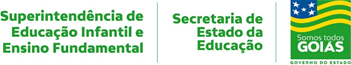 2ª SEMANA – 2º CORTE2ª SEMANA – 2º CORTE2ª SEMANA – 2º CORTE2ª SEMANA – 2º CORTENome:Data: ___/___/2020Unidade Escolar:Unidade Escolar:Ano: 7º Componente Curricular: MatemáticaComponente Curricular: MatemáticaComponente Curricular: MatemáticaComponente Curricular: MatemáticaTema / Conhecimento: Adição e subtração de números inteiros; Multiplicação e divisão de números inteiros.Tema / Conhecimento: Adição e subtração de números inteiros; Multiplicação e divisão de números inteiros.Tema / Conhecimento: Adição e subtração de números inteiros; Multiplicação e divisão de números inteiros.Tema / Conhecimento: Adição e subtração de números inteiros; Multiplicação e divisão de números inteiros.(EF07MA03-D) Utilizar as operações de adição e subtração de números inteiros e as suas respectivas propriedades, em situações diversas.; (EF07MA03-E) Utilizar as operações de multiplicação e divisão de números inteiros e as suas respectivas propriedades, em situações diversas. (EF07MA03-D) Utilizar as operações de adição e subtração de números inteiros e as suas respectivas propriedades, em situações diversas.; (EF07MA03-E) Utilizar as operações de multiplicação e divisão de números inteiros e as suas respectivas propriedades, em situações diversas. (EF07MA03-D) Utilizar as operações de adição e subtração de números inteiros e as suas respectivas propriedades, em situações diversas.; (EF07MA03-E) Utilizar as operações de multiplicação e divisão de números inteiros e as suas respectivas propriedades, em situações diversas. (EF07MA03-D) Utilizar as operações de adição e subtração de números inteiros e as suas respectivas propriedades, em situações diversas.; (EF07MA03-E) Utilizar as operações de multiplicação e divisão de números inteiros e as suas respectivas propriedades, em situações diversas. Sinais iguais: adicionamos os módulos e conservamos o sinal.Sinais diferentes: subtraímos os módulos e conservamos o sinal do número de maior módulo.+ ( + ) = ++ ( – ) = –– ( + ) = –– ( – ) = +Sinais iguais na multiplicação ou na divisão sempre resultam em sinal positivo.Sinais diferentes na multiplicação ou na divisão sempre resultam em sinal negativo.+ 4+ 2( + 4 ) + ( + 2 ) = + 6( + 4 ) – ( + 2 ) = + 2( +4 )  ( +2 ) = + 8( +4 )  (+2) = + 2– 15+ 5+ 24– 4– 12– 4– 10+ 4+ 2( + 4 ) + ( + 2 ) = + 6( + 4 ) – ( + 2 ) = + 2( +4 )  ( +2 ) = + 8( +4 )  (+2) = + 2– 15+ 5(– 15) + ( + 5 ) = – 10(– 15) – ( + 5 ) = – 20( – 15 )  ( + 5 ) = – 75( – 15 )  ( + 5 ) = – 3+ 24– 4(+ 24) + (– 4 ) = + 20(+ 24) – (– 4 ) = + 28( + 24 )  ( – 4 ) = – 96( + 24 )  ( – 4  ) = – 6– 124(– 12) + (– 4 ) = – 16(– 12) – (– 4 ) = –  8( – 12 )  ( – 4 ) = + 48(– 12 )  ( – 4  ) = + 3– 10(– 1) + ( 0 ) = – 1(– 1) – ( 0 ) = – 1( – 1)  ( 0 ) = 0(– 1 )  ( 0 ) = 